	KEMENTERIAN PENDIDIKAN, KEBUDAYAAN, RISET, DAN TEKNOLOGI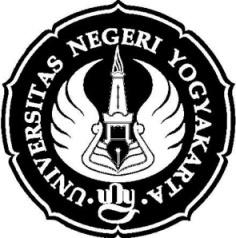 	UNIVERSITAS NEGERI YOGYAKARTA	PASCASARJANA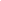 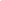 RENCANA PEMBELAJARAN SEMESTERProgram Studi	: Penelitian dan Evaluasi Pendidikan (S3)Nama Mata Kuliah	: Analisis dan Evaluasi Kebijakan	Kode : PEP 9232		Jumlah: 2 SKS TeoriSemester	: II/GenapMata Kuliah Prasyarat	: Tidak adaDosen Pengampu	: Prof. Zamroni, Ph.D.Deskripsi Mata Kuliah	: Mata kuliah analisis dan evaluasi kebijakan dirancang untuk memberi kesempatan para mahasiswa mendalami bagaimana kebijakan publik dirumuskan, diimplementasikan, dan dievaluasi. Tekanan diberikan pada bagaimana proses yang terjadi mulai dari muncul kondisi yang menimbulkan masalah bagi masyarakat sampai menjadi keputusan  pemerintah berupa kebijakan.Capaian Pembelajaran Lulusan:Capaian Pembelajaran Mata Kuliah:Penilaian:Penilaian dilakukan untuk mengukur semua capaian pembelajaran, yaitu capaian pembelajaran sikap (CPMK 1, CPMK2, CPMK3),  pengetahuan (CPMK 5, CPMK 6 ,CPMK 7 ,CPMK 9, CPMK 10), dan keterampilan umum (CPMK 4) dan keterampilan khusus (CPMK 8, CPMK11).Penilaian sikap dilaksanakan pada setiap pertemuan dengan menggunakan teknik observasi dan/atau penilaian diri dengan menggunakan asumsi bahwa pada dasarnya setiap mahasiswa memiliki sikap yang baik. Mahasiswa tersebut diberi nilai sikap yang sangat baik atau kurang baik apabila menunjukkan secara nyata sikap sangat baik maupun kurang baik dibandingkan sikap mahasiswa pada umumnya. Hasil penilaian sikap tidak menjadi komponen nilai akhir mahasiswa, melainkan sebagai salah satu syarat kelulusan. Mahasiswa akan lulus dari mata kuliah ini apabila minimal memiliki sikap yang baikNilai akhir mencakup hasil penilaian pengetahuan, keterampilan umum, dan keterampilan khusus yang diperoleh dari penugasan individu, penugasan kelompok, presentasi, kuis, Ujian Sisipan, dan Ujian Akhir Semester dengan pedoman sebagai berikut.Daftar Literatur/Referensi Cresswell, John, W (2009) Research design. Newyrok, Sage.Dunn, W.N. (2003). Analisis kebijakan publik, Edisi kedua. Yogyakarta: Gajah Mada University Press.Dunn, William (2010) Introduction to Policy Analysis. (Terjemahan UGM)Heck, Ronald, H (2004) Studying educational and socialpolicy. New York, NY: Routledge.Jason, Martin, H (2003) Evaluating programs to increase student achievment. Glenview, Ill:Skylight.Mayer, D. (2021). Teacher Education Policy and Research.Olssen, M., Codd, J.A., & O’Neill, A.M.  (2004).  Education policy: Globalization, citizenship, and democracy. London: SAGE Publications Ltd.Sikap:  S5   S8   S9Menghargai keanekaragaman budaya, pandangan, agama, dan kepercayaan, serta pendapat atau temuan orisinal orang lain.Menginternalisasi nilai, norma, dan etika akademik.Menunjukkan sikap bertanggungjawab atas pekerjaan di bidang keahliannya secara mandiri.Pengetahuan:  P5Menguasai filosofi evaluasi pendidikan dan penerapannya untuk mengembangkan model evaluasi pendidikan.Keterampilan Umum: KU5Menyusun argumen dan solusi keilmuan, teknologi atau seni berdasarkan pandangan kritis atas fakta, konsep, prinsip, atau teori yang dapat dipertanggungjawabkan secara  ilmiah dan etika akademik, serta  mengkomunikasikannya melalui media massa atau langsung kepada masyarakat.Keterampilan Khusus: KK5Melakukan penilaian, penelitian, dan evaluasi pendidikan.CPLKODERUMUSAN CAPAIAN PEMBELAJARAN MATA KULIAHS5CPMK 1Menunjukkan sikap menghargai pendapat atau temuan orisinal orang lainS8CPMK 2Menunjukkan sikap untuk menginternalisasi nilai, norma, dan etika akademikS9CPMK 3Menunjukkan sikap bertanggungjawab atas pekerjaan dan tugas yang diberikanKU5CPMK 4Menyusun argumen dan solusi keilmuan berdasarkan pandangan kritis atas fakta, konsep, prinsip, atau teori yang dapat dipertanggungjawabkan secara  ilmiah dan etika akademik.P5CPMK 5Menjelaskan apa dan mengapa perlu kebijakan publik.P5CPMK 6Menjelaskan kebijakan dan bagaimana kebijakan public dirumuskanP5CPMK 7Menjelaskan pendekatan dalam analisis kebijakanKK5CPMK 8Melaksanakan analisis kebijakan publicP5CPMK 9Menjelaskan teknik mutahir untuk mengevaluasi kebijakanP5CPMK 10Menjelaskan evaluasi kebijakan untuk meningkatkan mutu pendidikanKK5CPMK 11Menyusun rancangan analisis kebijakan dan mengevaluasi kebijakan pendidikan, serta mengkomunikasikanTMCapaian PembelajaranMata KuliahBahasan Kajian/ Pokok BahasanBentuk/metode/ Model PembelajaranPengalaman belajarIndikator PenilaianTeknik PenilaianBobot(%)WaktuReferensi123456789101-2CPMK 1CPMK 2CPMK 3CPMK 4CPMK 5Mahasiswa menjelaskan apa dan mengapa perlu kebijakan publik.INTRODUKSI Kebijakan Publik. Pengertian kebijakan public Evaluasi kebijakan public Tujuan kebijakan publikPresentasi langsung dan diskusiMahasiswa diminta mempelajari materi untuk diskusi di kelasMampu menyampaikan dan menjelaskan kebijakan bahwa setiap masyarakat memerlukan kebijakanTanya jawab102 x 100 menitDUNN William: Bab IHands Out3-5CPMK 1CPMK 2CPMK 3CPMK 4CPMK 6Mahasiswa menjelaskan kebijakan dan bagaimana kebijakan public dirumuskanKebijakan dan kebijakan pendidikanTeori merumuskan kebijakanProses penyusunan kebijakanPresentasi langsungPemberian tugasMahasiswa diminta untuk membaca materi kuliah dan kemudian menjelaskan dalam kelas untuk didiskusikan, serta mengidentifikasi langkah-langkah kebijakan publikMenjelaskan kebijakan public, kebijakan pendidikan dan bagaimana kebijakan tersebut dirumuskanTanya jawab dan pemberian tugas153 x 100 menitHeck, 1-1846CPMK 1CPMK 2CPMK 3CPMK 4CPMK 7Mahasiswa menjelaskan pendekatan dalam analisis kebijakanBerbagai pendekatan analisis kebijakanMahasiswa diberi tugas untuk mengkaji dan mendiskusikan dalam kelompok untuk kemudian menyajikan dalam presentasi di kelasMahasiswa mengidentifikasi berbagai dimensi dan pendekatan analisis kebijakanKetepatan hasil identifikasiHasik kerja dan kemampuan menyajikan153 x 100 menitDUNN Willian: Bab III7-10CPMK 1CPMK 2CPMK 3CPMK 4CPMK 8Mahasiswa melaksanakan analisis kebijakan publicDoing Policy AnalysisPenugasan dan presentasiMahasiswa merumuskan langkah-langkah dalam melaksanakan analisis kebijakanMahasiswa diberi tugas dalam kelompok dan mempresentasikan hasil kerjanyaMengkomunikasikan hasil kerja dan tanya jawab204 x 100 menitDUNN William : Bab IV11-12CPMK 1CPMK 2CPMK 3CPMK 4CPMK 9Mahasiswa menjelaskan teknik Mutahir untuk mengevaluai kebijakanMixMethodPenugasan dan presentasiMahasiswa membuat skema evaluasi dengan tehnik mutahirMahasiswa diberi tugas dalam kelompok dan mempresentasikan hasil kerjanyaMengkomunikasikan hasil kerja dan tanya jawab102 x 100 menitCresswell: 95-22613-14CPMK 1CPMK 2CPMK 3CPMK 4CPMK 10Mahasiswa menjelaskan evaluasi kebijakan untuk meningkatkan mutu pendidikanFungsi evaluasi kebijakanPeningkatan mutu pendidikanTugas untuk mengkaji dan mendiskusikan dalam kelompok untuk kemudian menyajikan dalam presentasi kelasMahasiswa Menyusun rumusan logika bagaimana evaluasi kebijakan meningkatkan mutuMahasiswa diberi tugas individu dan mempresentasikan hasil kerjanyaMengkomunikasikan hasil kerja dan tanya jawab102 x 100 menitJason, hal 1-4415-16CPMK 1CPMK 2CPMK 3CPMK 4CPMK 11Mahasiswa menyusun rancangan analisis kebijakan dan mengevaluasi kebijakan pendidikan, serta mengkomunikasikanAnalisis kebijakanEvaluasi kebijakanMahasiswa mengkaji secara mendalam analisis dan evaluasi kebijakanMahasiswa Menyusun makalah analisis dan evaluasi kebijakan dengan topik tertentuMahasiswa diberi tugas individu menyusun dan mempresentasikan makalah.Kualitas makalah dan kemampuan mengkomunikasikan hasil kerja dan tanya jawab252 x 100 menitMakalah mahasiswaNoCPMKObjek PenilaianTeknik PenilaianBobot1CPMK 1, CPMK 2, CPMK 3Kehadiran, integritas, disiplinObservasi5%2CPMK 4Aktivitas Diskusi dan Presentasi Observasi15%3CPMK 5, CPMK 6 ,CPMK 7 ,CPMK8, CPMK 9, CPMK 10, CPMK 11Penugasan Ujian Tengah SemesterUjian Akhir SemesterTertulis25%25%30%Total100%MengetahuiKoordinator Program Doktor PEP, 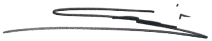 Prof. Dr. Badrun KartowagiranNIP. 19530725 197811 1 001Yogyakarta, 28 Januari 2021Dosen,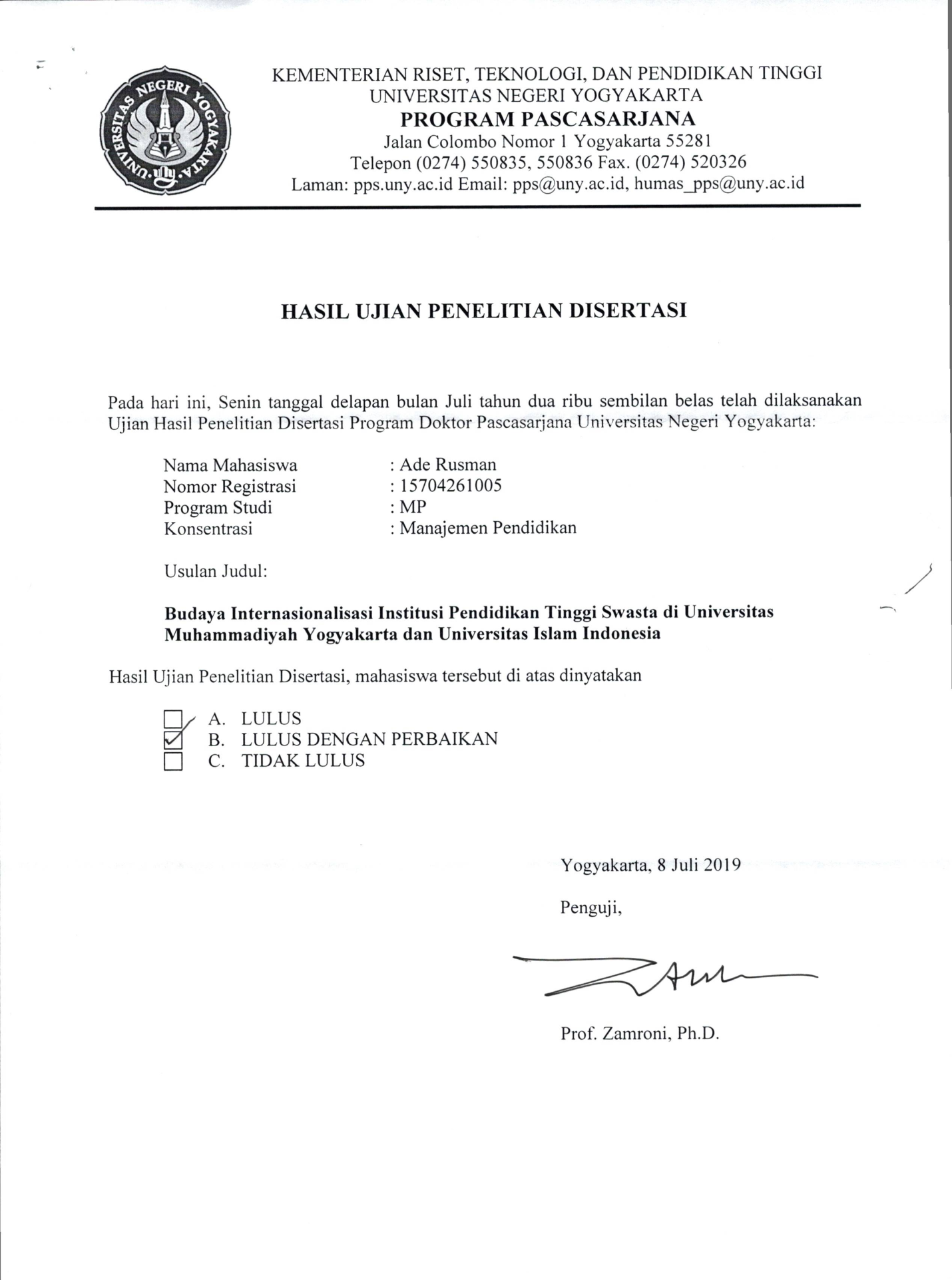 Prof. Zamroni, Ph.D.NIP. 19471010 197503 1 001